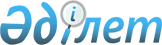 Солтүстік Қазақстан облысы Мамлют ауданы Краснознамен ауылдық округінің 2022-2024 жылдарға арналған бюджетін бекіту туралыСолтүстік Қазақстан облысы Мамлют ауданы мәслихатының 2021 жылғы 30 желтоқсандағы № 16/8 шешімі
      Ескерту. 01.01.2022 бастап қолданысқа еңгізіледі - осы шешімнің 7-тармағымен.
      Қазақстан Республикасының Бюджет кодексiнің 9-1-бабына, 75-бабы 2 - тармағына, "Қазақстан Республикасындағы жергілікті мемлекеттік басқару және өзін-өзі басқару туралы" Қазақстан Республикасының Заңының 6-бабы 2-7-тармағына сәйкес Солтүстік Қазақстан облысы Мамлют ауданының мәслихаты ШЕШТІ:
      1. Солтүстік Қазақстан облысы Мамлют ауданы Краснознамен ауылдық округінің 2022-2024 жылдарға арналған бюджеті осы шешімге тиісінше 1, 2 және 3-қосымшаларға сәйкес, соның ішінде 2022 жылға келесі көлемдерде бекітілсін:
      1) кірістер – 44396,5 мың теңге:
      салықтық түсімдер – 2403 мың теңге;
      салықтық емес түсімдер – 222 мың теңге;
      негізгі капиталды сатудан түсетін түсімдер – 0 мың теңге;
      трансферттер түсімі – 41771,5 мың теңге;
      2) шығындар – 45228,6 мың теңге;
      3) таза бюджеттік кредиттеу – 0 мың теңге:
      бюджеттік кредиттер – 0 мың теңге;
      бюджеттік кредиттерді өтеу – 0 мың теңге;
      4) қаржы активтерімен операциялар бойынша сальдо – 0 мың теңге:
      қаржы активтерін сатып алу – 0 мың теңге;
      мемлекеттің қаржы активтерін сатудан түсетін түсімдер – 0 мың теңге;
      5) бюджет тапшылығы (профициті) – - 832,1 мың теңге;
      6) бюджет тапшылығын қаржыландыру (профицитін пайдалану) – 832,1 мың теңге;
      қарыздар түсімі – 0 мың теңге;
      қарыздарды өтеу – 0 мың теңге;
      бюджет қаражатының пайдаланылатын қалдықтары – 832,1 мың теңге.
      Ескерту. 1-тармақ жаңа редакцияда - Солтүстік Қазақстан облысы Мамлют ауданы мәслихатының 02.03.2022 № 18/3 (01.01.2022 бастап қолданысқа енгізіледі) ; 01.12.2022 № 30/8 (01.01.2022 бастап қолданысқа енгізіледі) шешімдерімен.


      2. 2022 жылға арналған ауылдық округтің бюджеттік кірістері Қазақстан Республикасы Бюджет кодексiне сәйкес мына салықтық түсімдер есебінен қалыптастырылатыны белгіленсін:
      1) мемлекеттік кірістер органында тіркеу есебіне қою кезінде мәлімделген ауыл аумағында орналасқан жеке тұлғалар дербес салық салуға жататын табыстар бойынша жеке табыс салығы:
      жеке кәсіпкер, жекеше нотариус, жеке сот орындаушысы, адвокат, кәсіпқой медиатор үшін – тұрған жері;
      тұрғылықты жері – қалған жеке тұлғалар үшін;
      2) ауылдың, ауылдық округтің аумағындағы осы салықты салу объектілері бойынша жеке тұлғалардың мүлкіне салынатын салық;
      3) ауылдың аумағындағы жер учаскелері бойынша жеке және заңды тұлғалардан алынатын, елдi мекендер жерлерiне салынатын жер салығы;
      4) бірыңғай жер салығы;
      5) көлік құралдарына салынатын салық:
      тұрғылықты жері ауылдың аумағындағы жеке тұлғалардан;
      өздерінің құрылтай құжаттарында көрсетілетін тұрған жері ауылдың аумағында орналасқан заңды тұлғалардан алынатын көлік құралдары салығы;
      6) жер учаскелерін пайдаланғаны үшін төлемақы;
      7) сыртқы (көрнекі) жарнаманы:
      ауылдағы үй-жайлардың шегінен тыс ашық кеңістікте;
      ауылдың, ауылдық округтің аумақтары арқылы өтетін жалпыға ортақ пайдаланылатын автомобиль жолдарының бөлiнген белдеуiнде;
      елді мекендерден тыс жердегі үй-жайлардың шегінен тыс ашық кеңістікте және жалпыға ортақ пайдаланылатын автомобиль жолдарының бөлiнген белдеуiнен тыс жерде орналастырғаны үшін төлемақы.
      3. Ауылдық округтің бюджеттік кірістері мына салықтық емес түсімдер есебінен қалыптастырылатыны белгіленсін:
      1) ауылдық округтердің әкімдері әкімшілік құқық бұзушылықтар үшін салатын айыппұлдар;
      2) жеке және заңды тұлғалардың ерікті түрдегі алымдары;
      3) ауылдың, ауылдық округтің коммуналдық меншігінен (жергілікті өзін-өзі басқарудың коммуналдық меншігінен) түсетін кірістер:
      ауылдық округ әкімі аппаратының шешімімен құрылған коммуналдық мемлекеттік кәсіпорындардың таза кірісі бөлігінің түсімдері;
      ауылдың, ауылдық округтің коммуналдық меншігіндегі (жергілікті өзін-өзі басқарудың коммуналдық меншігіндегі) заңды тұлғаларға қатысу үлестеріне кірістер;
      ауылдың, ауылдық округтің коммуналдық меншігінің (жергілікті өзін-өзі басқарудың коммуналдық меншігінің) мүлкін жалға беруден түсетін кірістер;
      ауылдың, ауылдық округтің коммуналдық меншігінен (жергілікті өзін-өзі басқарудың коммуналдық меншігінен) түсетін басқа да кірістер;
      4) ауылдық округ бюджетіне түсетін басқа да салықтық емес түсімдер.
      4. Ауылдық округ бюджетінің кірістері келесі негізгі капиталды сатудан түсетін түсімдер есебінен қалыптастырылатыны белгіленсін:
      1) ауылдық округ бюджеттерінен қаржыландырылатын мемлекеттік мекемелерге бекітіп берілген мемлекеттік мүлікті сатудан түсетін ақша;
      2) ауыл шаруашылығы мақсатындағы жер учаскелерін сатудан түсетін түсімдерді қоспағанда, жер учаскелерін сатудан түсетін түсімдер;
      3) жер учаскелерін жалға беру құқығын сатқаны үшін төлемақы.
      5. 2022 жылға арналған ауылдық округ бюджетіне аудандық бюджеттен берілетін бюджеттік субвенциялар 16273 мың теңге сомада ескерілсін.
      5-1. 2022 жылдың 1 қаңтарына қалыптасқан бюджет қаражатының бос қалдықтары 4-қосымшаға сәйкес бюджеттік бағдарламалар бойынша шығыстарға 832,1 мың теңге сомасында бағытталсын.
      Ескерту. Шешім 5-1-тармақпен толықтырылды - Солтүстік Қазақстан облысы Мамлют ауданы мәслихатының 02.03.2022 № 18/3 (01.01.2022 бастап қолданысқа енгізіледі) шешімімен.


      6. 2022 жылға арналған ауылдық округтің бюджетінде аудандық бюджеттен ауылдық округтің бюджетіне берілетін ағымдағы нысаналы трансферттер 18389 мың теңге сомасында ескерілсін.
      7. Осы шешім 2022 жылғы 1 қаңтардан бастап қолданысқа енгізіледi 2022 жылға арналған Солтүстік Қазақстан облысы Мамлют ауданы  Краснознамен ауылдық округінің бюджеті
      Ескерту. 1-қосымша жаңа редакцияда - Солтүстік Қазақстан облысы Мамлют ауданы мәслихатының 02.03.2022 № 18/3 (01.01.2022 бастап қолданысқа енгізіледі) ; 01.12.2022 № 30/8 (01.01.2022 бастап қолданысқа енгізіледі) шешімдерімен. 2023 жылға арналған Солтүстік Қазақстан облысы Мамлют ауданы Краснознамен ауылдық округінің бюджеті 2024 жылға арналған Солтүстік Қазақстан облысы Мамлют ауданы Краснознамен ауылдық округінің бюджеті 2022 жылғы 1 қаңтарға қалыптасқан, бюджеттік қаражаттың бос қалдықтарын бағыттау
      Ескерту. Шешім 4 қосымшамен толықтырылды - Солтүстік Қазақстан облысы Мамлют ауданы мәслихатының 02.03.2022 № 18/3 (01.01.2022 бастап қолданысқа енгізіледі) шешімімен.
					© 2012. Қазақстан Республикасы Әділет министрлігінің «Қазақстан Республикасының Заңнама және құқықтық ақпарат институты» ШЖҚ РМК
				
      Солтүстік Қазақстан облысыМамлют ауданы мәслихатының хатшысы 

Р. Нұрмұқанова
Солтүстік Қазақстан облысыМамлют ауданы мәслихатының2021 жылғы 30 желтоқсандағы№ 16/8 шешіміне1 -қосымша
Санаты
Санаты
Санаты
Санаты
Атауы
Сомасы, мың теңге
Сыныбы
Сыныбы
Сыныбы
Атауы
Сомасы, мың теңге
Кіші сыныбы
Атауы
Сомасы, мың теңге
1
2
2
3
4
5
1) Кірістер
44369,5
1
Салықтық түсімдер
2403
04
04
Меншiкке салынатын салықтар
2403
1
Мүлiкке салынатын салықтар
159
3
Жер салығы
19
4
Көлiк құралдарына салынатын салық
2225
2
Салықтық емес түсімдер
222
06
06
Басқа да салықтық емес түсімдер
222
1
Басқа да салықтық емес түсімдер
222
4
Трансферттердің түсімдері
41771,5
02
02
Мемлекеттiк басқарудың жоғары тұрған органдарынан түсетiн трансферттер
41771,5
3
Аудандардың (облыстық маңызы бар қаланың) бюджетінен трансферттер
41771,5
Функционалдық топ
Функционалдық топ
Функционалдық топ
Функционалдық топ
Атауы
Сомасы, мың теңге
Кіші функция
Кіші функция
Кіші функция
Атауы
Сомасы, мың теңге
Бюджеттік бағдарламалардың әкімшісі
Бюджеттік бағдарламалардың әкімшісі
Атауы
Сомасы, мың теңге
Бағдарлама
Атауы
Сомасы, мың теңге
1
2
3
4
5
6
2) Шығыстар
45228,6
01
Жалпы сипаттағы мемлекеттік қызметтер 
26296,7
01
Мемлекеттiк басқарудың жалпы функцияларын орындайтын өкiлдi, атқарушы және басқа органдар
26296,7
124
Аудандық маңызы бар қала, ауыл, кент, ауылдық округ әкімінің аппараты
26296,7
001
Аудандық маңызы бар қала, ауыл, кент, ауылдық округ әкімінің қызметін қамтамасыз ету жөніндегі қызметтер
26296,7
07
Тұрғын үй-коммуналдық шаруашылық
17035,8
02
Қаржылық қызмет
9566
124
Аудандық маңызы бар қала, ауыл, кент, ауылдық округ әкімінің аппараты
9566
014
Елді мекендерді сумен жабдықтауды ұйымдастыру
9566
03
Елді мекендерді абаттандыру
7469,8
124
Аудандық маңызы бар қала, ауыл, кент, ауылдық округ әкімінің аппараты
7469,8
008
Елді мекендердегі көшелерді жарықтандыру
2850
009
Елді мекендердің санитариясын қамтамасыз ету
554
011
Елді мекендерді абаттандыру және көгалдандыру
4065,8
12
Көлiк және коммуникация
596,1
01
Автомобиль көлігі
596,1
124
Аудандық маңызы бар қала, ауыл, кент, ауылдық округ әкімінің аппараты
596,1
013
Аудандық маңызы бар қалаларда, ауылдарда, кенттерде, ауылдық округтерде автомобиль жолдарының жұмыс істеуін қамтамасыз ету
596,1
13
Басқалар
1300
09
Басқалар
1300
124
Аудандық маңызы бар қала, ауыл, кент, ауылдық округ әкімінің аппараты
1300
040
Өңірлерді дамытудың 2025 жылға дейінгі мемлекеттік бағдарламасы шеңберінде өңірлерді экономикалық дамытуға жәрдемдесу бойынша шараларды іске асыруға ауылдық елді мекендерді жайластыруды шешуге арналған іс-шараларды іске асыру
1300
3) Таза бюджеттік кредиттеу
0
Бюджеттік кредиттер
0
5
Бюджеттік кредиттерді өтеу
0
4) Қаржы активтерімен операциялар бойынша сальдо
0
Қаржы активтерін сатып алу
0
 6
Мемлекеттің қаржы активтерін сатудан түсетін түсімдер 
0
5) Бюджет тапшылығы (профициті)
-832,1
6) Бюджет тапшылығын қаржыландыру (профицитін пайдалану)
832,1
7
Қарыздар түсімдері
0
16
Қарыздарды өтеу
0
01
Қарыздарды өтеу
0
Санаты
Санаты
Санаты
Санаты
Атауы
Сомасы, мың теңге
Сыныбы
Сыныбы
Атауы
Сомасы, мың теңге
Кіші сыныбы
Атауы
Сомасы, мың теңге
8 
8 
Бюджет қаражатының пайдаланылатын қалдықтары 
832,1
01
Бюджет қаражаты қалдықтары
832,1
1
Бюджет қаражатының бос қалдықтары
832,1Солтүстік Қазақстан облысыМамлют ауданы мәслихатының2021 жылғы 30 желтоқсандағы№ 16/8 шешіміне2 -қосымша
Санаты
Санаты
Санаты
Атауы
Сомасы, 
мың теңге
Сыныбы
Сыныбы
Атауы
Сомасы, 
мың теңге
Кіші сыныбы
Атауы
Сомасы, 
мың теңге
1
2
3
4
5
1) Кірістер
36683
1
Салықтық түсімдер
2756
04
Меншiкке салынатын салықтар
2756
1
Мүлiкке салынатын салықтар
148
3
Жер салығы
9
4
Көлiк құралдарына салынатын салық
2599
4
Трансферттердің түсімдері
33927
02
Мемлекеттiк басқарудың жоғары тұрған органдарынан түсетiн трансферттер
33927
3
Аудандардың (облыстық маңызы бар қаланың) бюджетінен трансферттер
33927
Функционалдық топ
Функционалдық топ
Функционалдық топ
Атауы
Сомасы,
 мың теңге
Бюджеттік бағдарламалардың әкімшісі
Бюджеттік бағдарламалардың әкімшісі
Атауы
Сомасы,
 мың теңге
Бағдарлама
Атауы
Сомасы,
 мың теңге
1
2
3
4
5
2) Шығыстар
36683
01
Жалпы сипаттағы мемлекеттік қызметтер 
23850
124
Аудандық маңызы бар қала, ауыл, кент, ауылдық округ әкімінің аппараты
23850
001
Аудандық маңызы бар қала, ауыл, кент, ауылдық округ әкімінің қызметін қамтамасыз ету жөніндегі қызметтер
23850
07
Тұрғын үй-коммуналдық шаруашылық
10392
124
Аудандық маңызы бар қала, ауыл, кент, ауылдық округ әкімінің аппараты
10392
008
Елді мекендерде көшелерді жарықтандыру
2258
009
Елді мекендердің санитариясын қамтамасыз ету
708
011
Елді мекендерді абаттандыру мен көгалдандыру
2285
014
Елді мекендерді сумен жабдықтауды ұйымдастыру
5141
12
Көлiк және коммуникация
765
124
Аудандық маңызы бар қала, ауыл, кент, ауылдық округ әкімінің аппараты
765
013
Аудандық маңызы бар қалаларда, ауылдарда, кенттерде, ауылдық округтерде автомобиль жолдарының жұмыс істеуін қамтамасыз ету
765
13
Басқалар
1676
124
Аудандық маңызы бар қала, ауыл, кент, ауылдық округ әкімінің аппараты
1676
040
Өңірлерді дамытудың 2025 жылға дейінгі мемлекеттік бағдарламасы шеңберінде өңірлерді экономикалық дамытуға жәрдемдесу бойынша шараларды іске асыруға ауылдық елді мекендерді жайластыруды шешуге арналған іс-шараларды іске асыру
1676
3) Таза бюджеттік кредиттеу
0
Бюджеттік кредиттер
0
5
Бюджеттік кредиттерді өтеу
0
4) Қаржы активтерімен операциялар бойынша сальдо
0
Қаржы активтерін сатып алу
0
 6
Мемлекеттің қаржы активтерін сатудан түсетін түсімдер 
0
5) Бюджет тапшылы
ғы (профициті)
0
6) Бюджет тапшылығын қаржыландыру (профицитін пайдалану)
0
7
Қарыздар түсімі
0
16
Қарыздарды өтеу
0
Санаты
Санаты
Санаты
Атауы
Сомасы, 
мың теңге
Сыныбы
Сыныбы
Атауы
Сомасы, 
мың теңге
Кіші сыныбы 
Атауы
Сомасы, 
мың теңге
8 
Кіші сыныбы 
Бюджет қаражатының пайдаланылатын қалдықтары 
0
01
Бюджет қаражаты қалдықтары
0
1
Бюджет қаражатының бос қалдықтары
0Солтүстік Қазақстан облысыМамлют ауданы мәслихатының2021 жылғы 30 желтоқсандағы№ 16/8 шешіміне3 -қосымша
Санаты
Санаты
Санаты
Атауы
Сомасы, 
мың теңге
Сыныбы
Сыныбы
Атауы
Сомасы, 
мың теңге
Кіші сыныбы
Атауы
Сомасы, 
мың теңге
1
2
3
4
5
1) Кірістер
37878
1
Салықтық түсімдер
2978
01
Табыс салығы
85
2
Жеке табыс салығы
85
04
Меншiкке салынатын салықтар
2893
1
Мүлiкке салынатын салықтар
155
3
Жер салығы
9
4
Көлiк құралдарына салынатын салық
2729
4
Трансферттердің түсімдері
34900
02
Мемлекеттiк басқарудың жоғары тұрған органдарынан түсетiн трансферттер
34900
3
Аудандардың (облыстық маңызы бар қаланың) бюджетінен трансферттер
34900
Функционалдық топ
Функционалдық топ
Функционалдық топ
Атауы
Сомасы,
 мың теңге
Бюджеттік бағдарламалардың әкімшісі
Бюджеттік бағдарламалардың әкімшісі
Атауы
Сомасы,
 мың теңге
Бағдарлама
Атауы
Сомасы,
 мың теңге
1
2
3
4
5
2) Шығыстар
37878
01
Жалпы сипаттағы мемлекеттік қызметтер 
24932
124
Аудандық маңызы бар қала, ауыл, кент, ауылдық округ әкімінің аппараты
24932
001
Аудандық маңызы бар қала, ауыл, кент, ауылдық округ әкімінің қызметін қамтамасыз ету жөніндегі қызметтер
24932
07
Тұрғын үй-коммуналдық шаруашылық
10921
124
Аудандық маңызы бар қала, ауыл, кент, ауылдық округ әкімінің аппараты
10921
008
Елді мекендерде көшелерді жарықтандыру
2373
009
Елді мекендердің санитариясын қамтамасыз ету
744
011
Елді мекендерді абаттандыру мен көгалдандыру
2401
014
Елді мекендерді сумен жабдықтауды ұйымдастыру
5403
12
Көлiк және коммуникация
804
124
Аудандық маңызы бар қала, ауыл, кент, ауылдық округ әкімінің аппараты
804
013
Аудандық маңызы бар қалаларда, ауылдарда, кенттерде, ауылдық округтерде автомобиль жолдарының жұмыс істеуін қамтамасыз ету
804
13
Басқалар
1761
124
Аудандық маңызы бар қала, ауыл, кент, ауылдық округ әкімінің аппараты
1761
040
Өңірлерді дамытудың 2025 жылға дейінгі мемлекеттік бағдарламасы шеңберінде өңірлерді экономикалық дамытуға жәрдемдесу бойынша шараларды іске асыруға ауылдық елді мекендерді жайластыруды шешуге арналған іс-шараларды іске асыру
1761
3) Таза бюджеттік кредиттеу
0
Бюджеттік кредиттер
0
5
Бюджеттік кредиттерді өтеу
0
4) Қаржы активтерімен операциялар бойынша сальдо
0
Қаржы активтерін сатып алу
0
 6
Мемлекеттің қаржы активтерін сатудан түсетін түсімдер 
0
5) Бюджет тапшылы
ғы (профициті)
0
6) Бюджет тапшылығын қаржыландыру (профицитін пайдалану)
0
7
Қарыздар түсімі
0
16
Қарыздарды өтеу
0
Санаты
Санаты
Санаты
Атауы
Сомасы, 
мың теңге
Сыныбы
Сыныбы
Атауы
Сомасы, 
мың теңге
Кіші сыныбы 
Атауы
Сомасы, 
мың теңге
8 
Кіші сыныбы 
Бюджет қаражатының пайдаланылатын қалдықтары 
0
01
Бюджет қаражаты қалдықтары
0
1
Бюджет қаражатының бос қалдықтары
0Солтүстік Қазақстан облысыМамлют ауданы мәслихатының2021 жылғы 30 желтоқсандағы№ 16/8 шешіміне4-қосымша
Функционалдық топ
Функционалдық топ
Функционалдық топ
Функционалдық топ
Атауы
Сома, мың теңге
Кіші функция
Кіші функция
Кіші функция
Атауы
Сома, мың теңге
Бюджеттік бағдарламалардың әкімшісі
Бюджеттік бағдарламалардың әкімшісі
Атауы
Сома, мың теңге
Бағдарлама
1
2
3
4
5
6
01
Жалпы сипаттағы мемлекеттiк көрсетілетін қызметтер
200
01
Аудандық маңызы бар қала, ауыл, кент, ауылдық округ әкімінің қызметін қамтамасыз ету жөніндегі қызметтер
200
124 
Аудандық маңызы бар қала, ауыл, кент, ауылдық округ әкімінің аппараты
200
001 
Аудандық маңызы бар қала, ауыл, кент, ауылдық округ әкімінің қызметін қамтамасыз ету жөніндегі қызметтер
200
124 
Аудандық маңызы бар қала, ауыл, кент, ауылдық округ әкімінің аппараты
632,1
008
Елді мекендерде көшелерді жарықтандыру
632,1
Жиыны:
832,1